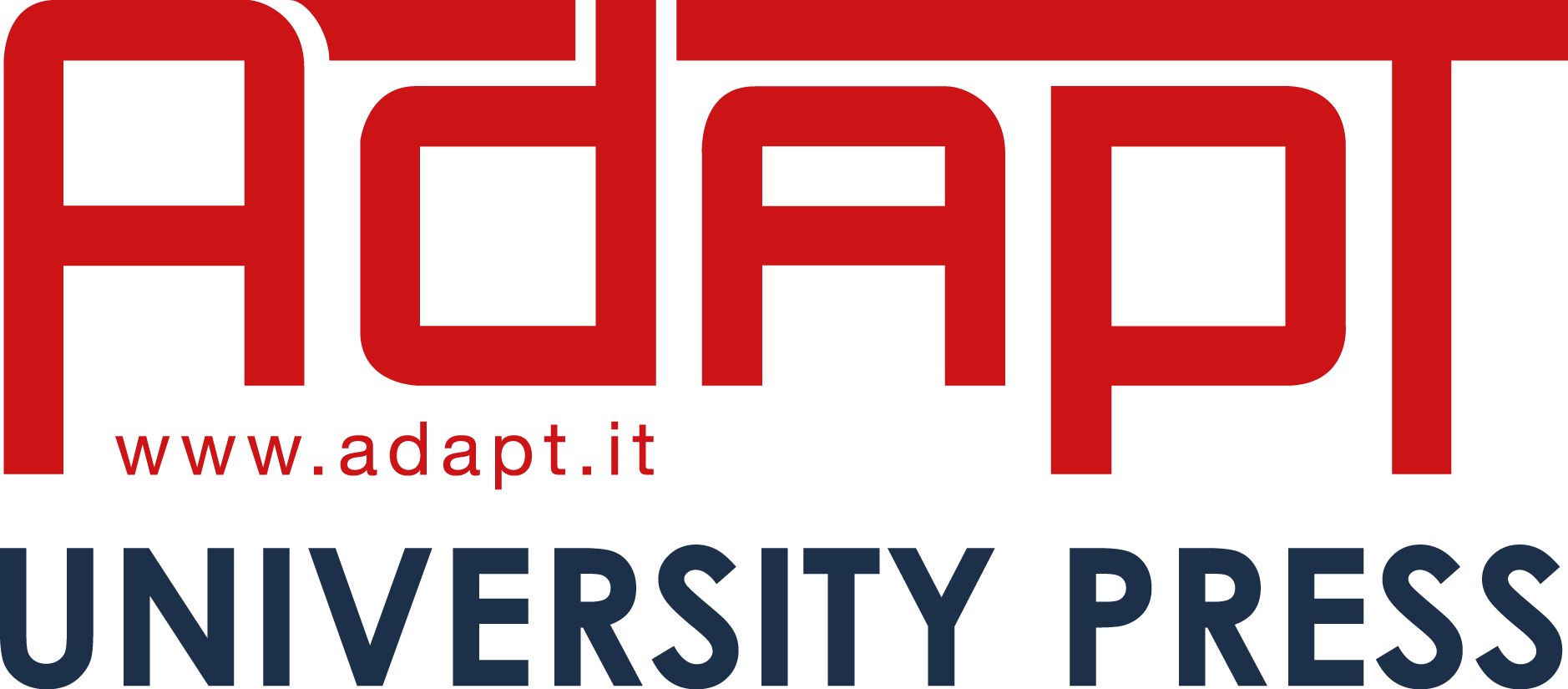 TitoloSottotitolodiAutoreADAPT LABOUR STUDIES E-BOOK SERIESADAPT – Scuola di alta formazione in relazioni industriali e di lavoroDIREZIONEDomenico Garofalo (direttore responsabile)COMITATO SCIENTIFICOMarina BrolloLaura CalafàGuido CanavesiPaola M.T. Caputi JambrenghiDaniela CaterinoMarco EspositoValeria FilìEnrico GragnoliPaolo GubittaVito Sandro LecceseValerio MaioEnrica MorlicchioAlberto PizzoferratoSimonetta RengaMichele TiraboschiAnna TrojsiLucia ValenteSEGRETERIA DI REDAZIONE Laura Magni (coordinatore di redazione)Maddalena MagniPietro Manzella (revisore linguistico) ADAPT University Pressvia Garibaldi, 7 – 24122 Bergamoindirizzo internet ADAPT University Pressindirizzo e-mail: aup@adapt.itI volumi pubblicati nella presente collana sono oggetto di double blind peer review, secondo un procedimento standard concordato dalla Direzione della collana con il Comitato scientifico e con l’Editore, che ne conserva la relativa documentazione.TitoloSottotitolodiAutoreISBN xxxxxxxxPubblicato il ………© 2022 ADAPT University Press – Pubblicazione on-line della Collana ADAPTRegistrazione n. 1609, 11 novembre 2001, Tribunale di ModenaINDICETitolo introduzione/prefazione   di Autore	VII1.	Titolo paragrafo	VII1.1.	Titolo sottoparagrafo	VII1.1.1.	Titolo sotto-sottoparagrafo	VII2.	Titolo paragrafo	VIIICapitolo 1. Titolo capitolo	91.	Titolo paragrafo	91.1.	Titolo sottoparagrafo	92.	Titolo paragrafo	10Capitolo 2. Titolo capitolo	111.	Titolo paragrafo	111.1.	Titolo sottoparagrafo	112.	Titolo paragrafo	11Capitolo 3. Titolo capitolo	121.	Titoto paragrafo	121.1.	Titolo sottoparagrafo	122.	Titolo paragrafo	12Bibliografia	13PROIEZIONE INFORMATICAAutore/ente, titolo documento linkato, dataAutore/ente, titolo documento linkato, dataAutore/ente, titolo documento linkato, dataAutore/ente, titolo documento linkato, dataAutore/ente, titolo documento linkato, dataAutore/ente, titolo documento linkato, dataTitolo introduzione/prefazione 

di Autore1.	Titolo paragrafoXxx xxxxxx xxxxxxxxxxxxxxxxx xxxxxx xxxxxxxxxx xxxx xxxxxxxxxxxxxxxxx xxx xxx xxxxxxxxxx xxxxxxxxxxxxxx xx xxxxxxxxxxx xxxxxxxxxxxxxx xxxxxxxxxxx x xxxxxxxxxxxx xxxxxxx xxxx xxx xxxxxxxxxxxxxx xxxxxxxxxxx xxxxxxx xxxxxxxxxxxx xxxxxxxxxxxxxxx xxxxxxxxxxxxx xxxx xxxxxxxxxxxxxxx xx xxxxxxxxxx xxxxxxxxx xxxxxxxxxxxxx xxx xxx xxxxxxxxxx xxxxxxxxxxxxxx xx xxxxxxxxxxx xxxxxxxxxx xxxx xxxxxxxxxx xxxxx xx xxxxxxxxxx xxxxxxxxx xxxxxxxxxxxxxxxxx xxx xxx xxxxxxxxxx xxxxxxxxxxxxxx xx xxxxxxxxxxx xxxxx xxxxxxxxxxx xxxxxxxxx xxxxxxxxx xxxxx xxxx xxxxxxxx xxx xxxxxxxxx xxxxxxxxxxx xxxx xxx xxxxxxxxxxxxxxxxxxxxxxxxxxxx xxxxxxxxxxxxxx xxxxxxxx xxxxxxx xxxxx.1.1.	Titolo sottoparagrafoXxx xxxxxx xxxxxxxxxxxxxxxxx xxxxxx xxxxxxxxxx xxxx xxxxxxxxxxxxxxxx xxxxxxxxxxxxxxxx xxx xxx xxxxxxxxxx xxxxxxxxxxxxxx xx xxxxxxxxxxx xxxxxxxxxxxxxx xxxxxxxxxxx x xxxxxxxxxxxx xxxxxxxxxxx xxxxxxxxxxxxx xxxx xxxxxxxxxxxx xxx xxxxxxxxxxxxxx xxxx xxxxxx xxxxxxxxx xxxxxxxxxxxxxxxxx xxx xxx xxxxxxxxxx xxxxx xxxxxxxxxxxxxxxxx xxx xxxxxxxxxxxxxxxx xxxxxxxxxxx xxxxx xxxxxxxxxxx xxxxxxxxx.1.1.1.	Titolo sotto-sottoparagrafoxxxxxxxxx xxxxx xxxxxxx xxxxxxxxxxxxxx xxx xxxxxxxxxxxxxxxxx xxxxxxxxxxx xxxxxxxxx xxxxxxx xxxxxxxxxxxxxxx xxxxxxxxx x xxxxxxxxx xxx xxxxxxxxxxx xxxxxxxxxxxxx xxxx xxxxxxxxxxxxxxx xx xxxxxxxx xxxxxx xxxxxxxxx xxxxxxxxxxxxxxxxx xxx xxx xxxxxxxxxx xxxxxxxxxxxxxx xx xxxxxxxxxxx xxxxx xxxxxxxxxxx xxxxxxxxx xxxxxxxxx xxxxxxxxxx xxxxxxxxxxx xxxxxxxx xxxxxxxxxxxxxxxx xxxx xxxxxxxxxxxxxx xxxxxxxx xxxxxxxxxxxx2.	Titolo paragrafoXxx xxxxxxxxxxxxx xxxxxxxxxxxxxxxxx xxxxxx xxxxxxxxxx xxxx xxxxxxxxxxxxxxxxx xxxxxxxxxxxxxx xxx xxxxxxxxxx xxxxx xxxxxxxxx xx xxxxxxxxxxx xxxxxxxxxx xxxx xxx xxxxxxxx xxxxxxxxx xxxxxxxxxxxx xxxxxxx xxxx xxx xxxxxxxxxxxxxx xxxxxxxxxxx xxxxxxx xxxxxxxxxxxx xxxxxxx xxxxxxxx xxxxxxxxxxxxx xxxx xxxxxxxxxxxxxxx xx xxxxxxxxxx xxxxxxxxx xxxxxxxxxx xxx xxx xxxxxxxxxx xxxxxxxxxxxxxx xx xxxxxxxxxxx xxxxxxxxxx xxxx xxxxxxx xxxxx xx xxxxxxxxxx xxxxxxxxx ().Capitolo 1.
Titolo capitolo1.	Titolo paragrafoXxx xxxxxx xxxxxxxxxxxxxxxxx xxxxxx xxxxxxxxxx xxxx xxxxxxxxxxxxxxxxx xxx xxx xxxxxxxxxx xxxxxxxxxxxxxx xx xxxxxxxxxxx xxxxxxxxxxxxxx xxxxxxxxxxx x xxxxxxxxxxxx xxxxxxx xxxx xxx xxxxxxxxxxxxxx xxxxxxxxxxx xxxxxxx xxxxxxxxxxxx xxxxxxxxxxxxxxx xxxxxxxxxxxxx xxxx xxxxxxxxxxxxxxx xx xxxxxxxxxx xxxxxxxxx xxxxxxxxxxxxx xxx xxx xxxxxxxxxx xxxxxxxxxxxxxx xx xxxxxxxxxxx xxxxxxxxxx xxxx xxxxxxxxxxx xxxxxxxxx xxxxxxxxx xxxxx xxxxxxx xxxxxxxxxxxxxx xxx xxxxxxxxxxxxxxxxx xxxxxxxxxxx xxxxxxxxx xxxxxxx xxxxxxxxxxxxxxx xxxxxxxxx x xxxxxxxxx xxx xxxxxxxxxxx xxxxxxxxxxxxx xxxx xxxxxxxxxxxxxxx xx xxxxxxxx xxxxxx xxxxxxxxx xxxxxxxxxxxxxxxxx xxx xxx xxxxxxxxxx xxxxxxxxxxxxxx xxxxxxxxxx xxxxx xx xxxxxxxxxx xxxxxxxxx xxxxxxxxxxxxxxxxx xxx xxx xxxxxxxxxx xxxxxxxxxxxxxx xx xxxxxxxxxxx xxxxx xxxxxxxxxxx xxxxxxxxx xxxxxxxxx xxxxx xxxx xxxxxxxx xxx xxxxxxxxx xxxxxxxxxxx xxxx xxx xxxxxxxxxxxxxxxxxxxxxxxxxxxx xxxxxxxxxxxxxx xxxxxxxx xxxxxxx xxxxx ().1.1.	Titolo sottoparagrafoXxx xxxxxx xxxxxxxxxxxxxxxxx xxxxxx xxxxxxxxxx xxxx xxxxxxxxxxxxxxxx xxxxxxxxxxxxxxxx xxx xxx xxxxxxxxxx xxxxxxxxxxxxxx xx xxxxxxxxxxx xxxxxxxxxxxxxx xxxxxxxxxxx x xxxxxxxxxxxx xxxxxxxxxxx xxxxxxxxxxxxx xxxx xxxxxxxxxxxx xxx xxxxxxxxxxxxxx xxxx xxxxxx xxxxxxxxx xxxxxxxxxxxxxxxxx xxx xxx xxxxxxxxxx xxxxx xxxxxxxxxxxxxxxxx xxx xxxxxxxxxxxxxxxx xxxxxxxxxxx xxxxx xxxxxxxxxxx xxxxxxxxx xxxxxxxxx xxxxx xxxxxxx xxxxxxxxxxxxxx xxx xxxxxxxxxxxxxxxxx xxxxxxxxxxx xxxxxxxxx xxxxxxx xxxxxxxxxxxxxxx xxxxxxxxx x xxxxxxxxx xxx xxxxxxxxxxx xxxxxxxxxxxxx xxxx xxxxxxxxxxxxxxx xx xxxxxxxx xxxxxx xxxxxxxxx xxxxxxxxxxxxxxxxx xxx xxx xxxxxxxxxx xxxxxxxxxxxxxx xx xxxxxxxxxxx xxxxx xxxxxxxxxxx xxxxxxxxx xxxxxxxxx xxxxxxxxxx xxxxxxxxxxx xxxxxxxx xxxxxxxxxxxxxxxx xxxx xxxxxxxxxxxxxx xxxxxxxx xxxxxxxxxxxx2.	Titolo paragrafoXxx xxxxxxxxxxxxx xxxxxxxxxxxxxxxxx xxxxxx xxxxxxxxxx xxxx xxxxxxxxxxxxxxxxx xxxxxxxxxxxxxx xxx xxxxxxxxxx xxxxx xxxxxxxxx xx xxxxxxxxxxx xxxxxxxxxx xxxxxxxxxxx xxxxxxxxx xxxxxxxxx xxxxx xxxxxxx xxxxxxxxxxxxxx xxx xxxxxxxxxxxxxxxxx xxxxxxxxxxx xxxxxxxxx xxxxxxx xxxxxxxxxxxxxxx xxxxxxxxx x xxxxxxxxx xxx xxxxxxxxxxx xxxxxxxxxxxxx xxxx xxxxxxxxxxxxxxx xx xxxxxxxx xxxxxx xxxxxxxxx xxxxxxxxxxxxxxxxx xxx xxx xxxxxxxxxx xxxxxxxxxxxxxx xxxx xxx xxxxxxxx xxxxxxxxx xxxxxxxxxxxx xxxxxxx xxxx xxx xxxxxxxxxxxxxx xxxxxxxxxxx xxxxxxx xxxxxxxxxxxx xxxxxxx xxxxxxxx xxxxxxxxxxxxx xxxx xxxxxxxxxxxxxxx xx xxxxxxxxxx xxxxxxxxx xxxxxxxxxx xxx xxx xxxxxxxxxx xxxxxxxxxxxxxx xx xxxxxxxxxxx xxxxxxxxxx xxxx xxxxxxx xxxxx xx xxxxxxxxxx xxxxxxxxx.Capitolo 2.
Titolo capitolo1.	Titolo paragrafoXxx xxxxxx xxxxxxxxxxxxxxxxx xxxxxx xxxxxxxxxx xxxx xxxxxxxxxxxxxxxxx xxx xxx xxxxxxxxxx xxxxxxxxxxxxxx xx xxxxxxxxxxx xxxxxxxxxxxxxx xxxxxxxxxxx x xxxxxxxxxxxx xxxxxxx xxxx xxx xxxxxxxxxxxxxx xxxxxxxxxxx xxxxxxx xxxxxxxxxxxx xxxxxxxxxxxxxxx xxxxxxxxxxxxx xxxx xxxxxxxxxxxxxxx xx xxxxxxxxxx xxxxxxxxx xxxxxxxxxxxxx xxx xxx xxxxxxxxxx xxxxxxxxxxxxxx xx xxxxxxxxxxx xxxxxxxxxx xxxx xxxxxxxxxx xxxxx xx xxxxxxxxxx xxxxxxxxx xxxxxxxxxxxxxxxxx xxx xxx xxxxxxxxxx xxxxxxxxxxxxxx xx xxxxxxxxxxx xxxxx xxxxxxxxxxx xxxxxxxxx xxxxxxxxx xxxxx xxxx xxxxxxxx xxx xxxxxxxxx xxxxxxxxxxx xxxx xxx xxxxxxxxxxxxxxxxxxxxxxxxxxxx xxxxxxxxxxxxxx xxxxxxxx xxxxxxx xxxxx.1.1.	Titolo sottoparagrafoXxx xxxxxx xxxxxxxxxxxxxxxxx xxxxxx xxxxxxxxxx xxxx xxxxxxxxxxxxxxxx xxxxxxxxxxxxxxxx xxx xxx xxxxxxxxxx xxxxxxxxxxxxxx xx xxxxxxxxxxx xxxxxxxxxxxxxx xxxxxxxxxxx x xxxxxxxxxxxx xxxxxxxxxxx xxxxxxxxxxxxx xxxx xxxxxxxxxxxx xxx xxxxxxxxxxxxxx xxxx xxxxxx xxxxxxxxx xxxxxxxxxxxxxxxxx xxx xxx xxxxxxxxxx xxxxx xxxxxxxxxxxxxxxxx xxx xxxxxxxxxxxxxxxx xxxxxxxxxxx xxxxx xxxxxxxxxxx xxxxxxxxx xxxxxxxxx xxxxx xxxxxxx xxxxxxxxxxxxxx xxx xxxxxxxxxxxxxxxxx xxxxxxxxxxx xxxxxxxxx xxxxxxx xxxxxxxxxxxxxxx xxxxxxxxx x xxxxxxxxx xxx xxxxxxxxxxx xxxxxxxxxxxxx xxxx xxxxxxxxxxxxxxx xx xxxxxxxx xxxxxx xxxxxxxxx xxxxxxxxxxxxxxxxx xxx xxx xxxxxxxxxx xxxxxxxxxxxxxx xx xxxxxxxxxxx xxxxx xxxxxxxxxxx xxxxxxxxx xxxxxxxxx xxxxxxxxxx xxxxxxxxxxx xxxxxxxx xxxxxxxxxxxxxxxx xxxx xxxxxxxxxxxxxx xxxxxxxx xxxxxxxxxxxx2.	Titolo paragrafoXxx xxxxxxxxxxxxx xxxxxxxxxxxxxxxxx xxxxxx xxxxxxxxxx xxxx xxxxxxxxxxxxxxxxx xxxxxxxxxxxxxx xxx xxxxxxxxxx xxxxx xxxxxxxxx xx xxxxxxxxxxx xxxxxxxxxx xxxx xxx xxxxxxxx xxxxxxxxx xxxxxxxxxxxx xxxxxxx xxxx xxx xxxxxxxxxxxxxx xxxxxxxxxxx xxxxxxx xxxxxxxxxxxx xxxxxxx xxxxxxxx xxxxxxxxxxxxx xxxx Capitolo 3.
Titolo capitolo1.	Titolo paragrafoXxx xxxxxx xxxxxxxxxxxxxxxxx xxxxxx xxxxxxxxxx xxxx xxxxxxxxxxxxxxxxx xxx xxx xxxxxxxxxx xxxxxxxxxxxxxx xx xxxxxxxxxxx xxxxxxxxxxxxxx xxxxxxxxxxx x xxxxxxxxxxxx xxxxxxx xxxx xxx xxxxxxxxxxxxxx xxxxxxxxxxx xxxxxxx xxxxxxxxxxxx xxxxxxxxxxxxxxx xxxxxxxxxxxxx xxxx xxxxxxxxxxxxxxx xx xxxxxxxxxx xxxxxxxxx xxxxxxxxxxxxx xxx xxx xxxxxxxxxx xxxxxxxxxxxxxx xx xxxxxxxxxxx xxxxxxxxxx xxxx xxxxxxxxxx xxxxx xx xxxxxxxxxx xxxxxxxxx xxxxxxxxxxxxxxxxx xxx xxx xxxxxxxxxx xxxxxxxxxxxxxx xx xxxxxxxxxxx xxxxx xxxxxxxxxxx xxxxxxxxx xxxxxxxxx xxxxx xxxx xxxxxxxx xxx xxxxxxxxx xxxxxxxxxxx xxxx xxx xxxxxxxxxxxxxxxxxxxxxxxxxxxx xxxxxxxxxxxxxx xxxxxxxx xxxxxxx xxxxx.1.1.	Titolo sottoparagrafoXxx xxxxxx xxxxxxxxxxxxxxxxx xxxxxx xxxxxxxxxx xxxx xxxxxxxxxxxxxxxx xxxxxxxxxxxxxxxx xxx xxx xxxxxxxxxx xxxxxxxxxxxxxx xx xxxxxxxxxxx xxxxxxxxxxxxxx xxxxxxxxxxx x xxxxxxxxxxxx xxxxxxxxxxx xxxxxxxxxxxxx xxxx xxxxxxxxxxxx xxx xxxxxxxxxxxxxx xxxx xxxxxx xxxxxxxxx xxxxxxxxxxxxxxxxx xxx xxx xxxxxxxxxx xxxxx xxxxxxxxxxxxxxxxx xxx xxxxxxxxxxxxxxxx xxxxxxxxxxx xxxxx xxxxxxxxx xxxxxxxxxxxxxxxxx xxx xxx xxxxxxxxxx xxxxxxxxxxxxxx xx xxxxxxxxxxx xxxxx xxxxxxxxxxx xxxxxxxxx xxxxxxxxx xxxxxxxxxx xxxxxxxxxxx xxxxxxxx xxxxxxxxxxxxxxxx xxxx xxxxxxxxxxxxxx xxxxxxxx xxxxxxxxxxxx2.	Titolo paragrafoXxx xxxxxxxxxxxxx xxxxxxxxxxxxxxxxx xxxxxx xxxxxxxxxx xxxx xxxxxxxxxxxxxxxxx xxxxxxxxxxxxxx xxx xxxxxxxxxx xxxxx xxxxxxxxx xx xxxxxxxxxxx xxxxxxxxxx xxxx xxx xxxxxxxx xxxxxxxxx xxxxxxxxxxxx xxxxxxx xxxx xxx xxxxxxxxxxxxxx xxxxxxxxxxx xxxxxxx xxxxxxxxxxxx xxxxxxx xxxxxxxx xxxxxxxxxxxxx xxxx xxxxxxxxxxxxxxx xx xxxxxxxxxx xxxxxxxxx xxxxxxxxxx xxx xxx xxxxxxxxxx xxxxxxxxxxxxxx xx xxxxxxxxxxx xxxxxxxxxx xxxx xxxxxxx xxxxx xx xxxxxxxxxx xxxxxxxxx.BibliografiaAa.Vv. (2019), La povertà nonostante il lavoro, numero monografico di Lavoro e Diritto, n. 1Aa.Vv. (2018), Protection des bénéficiaires des revenus minima garantis: débats et réformes, in Chronique internationale de l’IRES, décembre, n. 164Aa.Vv. (2018), Réforme de la formation professionnelle et de l’apprentissage, numero monografico di Droit Social, n. 12Anderman S. (2004), Termination of Employment: Whose Property Rights?, in C. Barnard, S. Deakin, G.S. Morris (eds.), The Future of Labour Law: Liber Amicorum Sir Bob Hepple QC., Hart Publishing, pp. 101-128Arendt H. (2017), Vita Activa, BompianiADAPT LABOUR STUDIES E-BOOK SERIESADAPT – Scuola di alta formazione in relazioni industriali e di lavoro1.	P. Rausei, M. Tiraboschi (a cura di), Lavoro: una riforma a metà del guado, 20122.	P. Rausei, M. Tiraboschi (a cura di), Lavoro: una riforma sbagliata, 20123.	M. Tiraboschi, Labour Law and Industrial Relations in Recessionary Times, 20124.	Bollettinoadapt.it, Annuario del lavoro 2012, 20125.	AA.VV., I programmi alla prova, 20136.	U. Buratti, L. Casano, L. Petruzzo, Certificazione delle competenze, 20137.	L. Casano (a cura di), La riforma francese del lavoro: dalla sécurisation alla flexicurity europea?, 20138.	F. Fazio, E. Massagli, M. Tiraboschi, Indice IPCA e contrattazione collettiva, 20139.	G. Zilio Grandi, M. Sferrazza, In attesa della nuova riforma: una rilettura del lavoro a termine, 201310.	M. Tiraboschi (a cura di), Interventi urgenti per la promozione dell’occupazione, in particolare giovanile, e della coesione sociale, 201311.	U. Buratti, Proposte per un lavoro pubblico non burocratico, 201312.	A. Sánchez-Castañeda, C. Reynoso Castillo, B. Palli, Il subappalto: un fenomeno globale, 201313.	A. Maresca, V. Berti, E. Giorgi, L. Lama, R. Lama, A. Lepore, D. Mezzacapo, F. Schiavetti, La RSA dopo la sentenza della Corte costituzionale 23 luglio 2013, n. 231, 201314.	F. Carinci, Il diritto del lavoro in Italia: a proposito del rapporto tra Scuole, Maestri e Allievi, 201315.	G. Zilio Grandi, E. Massagli (a cura di), Dal decreto-legge n. 76/2013 alla legge n. 99/2013 e circolari “correttive”: schede di sintesi, 201316.	G. Bertagna, U. Buratti, F. Fazio, M. Tiraboschi (a cura di), La regolazione dei tirocini formativi in Italia dopo la legge Fornero, 201317.	R. Zucaro (a cura di), I licenziamenti in Italia e Germania, 201318.	Bollettinoadapt.it, Annuario del lavoro 2013, 201319.	L. Mella Méndez, Violencia, riesgos psicosociales y salud en el trabajo, 201420.	F. Carinci (a cura di), Legge o contrattazione? Una risposta sulla rappresentanza sindacale a Corte costituzionale n. 231/2013, 201421.	M. Tiraboschi (a cura di), Jobs Act – Le misure per favorire il rilancio dell’occupazione, riformare il mercato del lavoro ed il sistema delle tutele, 201422.	M. Tiraboschi (a cura di), Decreto-legge 20 marzo 2014, n. 34. Disposizioni urgenti per favorire il rilancio dell’occupazione e per la semplificazione degli adempimenti a carico delle imprese – Prime interpretazioni e valutazioni di sistema, 201423.	G. Gamberini (a cura di), Progettare per modernizzare. Il Codice semplificato del lavoro, 201424.	U. Buratti, C. Piovesan, M. Tiraboschi (a cura di), Apprendistato: quadro comparato e buone prassi, 201425.	M. Tiraboschi (a cura di), Jobs Act: il cantiere aperto delle riforme del lavoro, 201426.	F. Carinci (a cura di), Il Testo Unico sulla rappresentanza 10 gennaio 2014, 201427.	S. Varva (a cura di), Malattie croniche e lavoro. Una prima rassegna ragionata della letteratura di riferimento, 201428.	R. Scolastici, Scritti scelti di lavoro e relazioni industriali, 201429.	M. Tiraboschi (a cura di), Catastrofi naturali, disastri tecnologici, lavoro e welfare, 201430.	F. Carinci, G. Zilio Grandi (a cura di), La politica del lavoro del Governo Renzi – Atto I, 201431.	E. Massagli (a cura di), Il welfare aziendale territoriale per la micro, piccola e media impresa italiana. Un’indagine ricostruttiva, 201432.	F. Carinci (a cura di), La politica del lavoro del Governo Renzi – Atto II, 201433.	S. Stefanovichj, La disabilità e la non autosufficienza nella contrattazione collettiva italiana, alla luce della Strategia europea sulla disabilità 2010-2020, 201434.	AA.VV., Crisi economica e riforme del lavoro in Francia, Germania, Italia e Spagna, 201435.	Bollettinoadapt.it, Annuario del lavoro 2014, 201436.	M. Tiraboschi (a cura di), Occupabilità, lavoro e tutele delle persone con malattie croniche, 201537.	F. Carinci, M. Tiraboschi (a cura di), I decreti attuativi del Jobs Act: prima lettura e interpretazioni, 201538.	M. Soldera, Dieci anni di staff leasing. La somministrazione di lavoro a tempo indeterminato nell’esperienza concreta, 201539.	M. Tiraboschi, Labour Law and Industrial Relations in Recessionary Times, 201540.	F. Carinci (a cura di), La politica del lavoro del Governo Renzi. Atti del X Seminario di Bertinoro-Bologna del 23-24 ottobre 2014, 201541.	F. Carinci, Il tramonto dello Statuto dei lavoratori, 201542.	U. Buratti, S. Caroli, E. Massagli (a cura di), Gli spazi per la valorizzazione dell’alternanza scuola-lavoro, in collaborazione con IRPET, 201543.	U. Buratti, G. Rosolen, F. Seghezzi (a cura di), Garanzia Giovani, un anno dopo. Analisi e proposte, 201544.	D. Mosca, P. Tomassetti (a cura di), La trasformazione del lavoro nei contratti aziendali, 201545.	M. Tiraboschi, Prima lettura del decreto legislativo n. 81/2015 recante la disciplina organica dei contratti di lavoro, 201546.	F. Carinci, C. Cester (a cura di), Il licenziamento all’indomani del d.lgs. n. 23/2015, 201547.	F. Nespoli, F. Seghezzi, M. Tiraboschi (a cura di), Il Jobs Act dal progetto alla attuazione, 201548.	F. Carinci (a cura di), Commento al d.lgs. 15 giugno 2015, n. 81: le tipologie contrattuali e lo jus variandi, 201549.	Studio Legale Tributario D. Stevanato (a cura di), Introduzione al processo tributario, in collaborazione con ADAPT ANCL Padova e Regione Veneto, 201550.	E. Dagnino, M. Tiraboschi (a cura di), Verso il futuro del lavoro, 201651.	S. Santagata (a cura di), Lavoro e formazione in carcere, 201652.	A. Cassandro, G. Cazzola (a cura di), Il c.d. Jobs Act e i decreti attuativi in sintesi operativa, 201653.	M. Del Conte, S. Malandrini, M. Tiraboschi (a cura di), Italia-Germania, una comparazione dei livelli di competitività industriale, 201654.	F. Carinci (a cura di), Jobs Act: un primo bilancio. Atti del XI Seminario di Bertinoro-Bologna del 22-23 ottobre 2015, 201655.	G. Rosolen, F. Seghezzi (a cura di), Garanzia Giovani due anni dopo. Analisi e proposte, 201656.	L. Casano, G. Imperatori, C. Tourres (a cura di), Loi travail: prima analisi e lettura. Una tappa verso lo “Statuto dei lavori” di Marco Biagi?, 201657.	G. Polillo, ROMA – reset. Una terapia contro il dissesto, 201658.	J.L. Gil y Gil (dir.), T. Ushakova (coord.), Comercio y justicia social en un mundo globalizado, 201659.	F. Perciavalle, P. Tomassetti (a cura di), Il premio di risultato nella contrattazione aziendale, 201660.	M. Sacconi, E. Massagli (a cura di), Le relazioni di prossimità nel lavoro 4.0, 201661.	Bollettinoadapt.it, Annuario del lavoro 2016, 201662.	E. Dagnino, F. Nespoli, F. Seghezzi (a cura di), La nuova grande trasformazione del lavoro. Lavoro futuro: analisi e proposte dei ricercatori ADAPT, 201763.	G. Cazzola, D. Comegna, Legge di bilancio 2017: i provvedimenti in materia di assistenza e previdenza, 201764.	S. Fernández Martínez, M. Tiraboschi (a cura di), Lavoro e malattie croniche, 201765.	E. Prodi, F. Seghezzi, M. Tiraboschi (a cura di), Il piano Industria 4.0 un anno dopo, 201766.	E. Massagli (a cura di), Dall’alternanza scuola-lavoro all’integrazione formativa, 201767.	G. Cazzola, Storie di sindacalisti, 201768.	S. Bruzzone (a cura di), Salute e persona: nella formazione, nel lavoro e nel welfare, 201769.	A. Corbo, F. D’Addio, L.M. Pelusi, M. Tiraboschi (a cura di), Tirocini extracurricolari: i primi recepimenti regionali delle linee guida del 25 maggio 2017, 201770.	AA.VV., Un anno di Bollettino ADAPT, 201771.	E. Massagli, F. Nespoli, F. Seghezzi (a cura di), Elezioni 2018: il lavoro nei programmi dei partiti, 201872.	V. Ferro, M. Menegotto, F. Seghezzi (a cura di), Il lavoro temporaneo tra contratti a termine e somministrazione. Prima analisi in vista del c.d. decreto dignità, 201873.	M. Menegotto, F. Seghezzi, S. Spattini (a cura di), Misure per il contrasto al precariato: primo commento al decreto-legge n. 87/2018 (c.d. decreto dignità), 201874.	A. Rosafalco, Politiche migratorie e diritto del lavoro, 201875.	S. Fernández Martínez, La permanencia de los trabajadores con enfermedades crónicas en el mercado de trabajo. Una perspectiva jurídica, 201876.	M. Menegotto, P. Rausei, P. Tomassetti (a cura di), Decreto dignità. Commentario al d.l. n. 87/2018 convertito dalla l. n. 96/2018, 201877.	AA.VV., Un anno di Bollettino ADAPT – 2018, 201978.	L. Casano, E. Massagli, E. Prodi, F. Seghezzi, M. Tiraboschi, Una alleanza tra mondo della ricerca e imprese per l’occupazione dei giovani Per una via italiana al modello Fraunhofer Gesellschaft, 201979.	M. Marocco, S. Spattini (a cura di), Diritto al lavoro, contrasto alla povertà, politica attiva, inclusione sociale: le tante (troppe?) funzioni del reddito di cittadinanza all’italiana. Primo commento al d.l n. 4/2019, 201980.	A. Cezza, Management by Objectives e relazioni industriali: dalla teoria al caso Ducati Motor Holding S.p.A., 201981.	S. Negri, Lavorare in un parco di divertimento: relazioni con gli ospiti, legami sociali e standardizzazione, 201982.	P. Manzella, The Words of (Italian) Labour Law, 201983.	AA.VV., Un anno di Bollettino ADAPT – 2019, 201984.	G.L. Macrì, La istituzione della figura del navigator a supporto dell’attuazione del reddito di cittadinanza, 202085.	G. Mieli, A.D. Mieli, Il rapporto di lavoro bancario. Cento anni di contrattazione, 202086.	C. Natullo, Human Resources Management challenges. An international comparative study of Charitable Organisations, 2020SOCI ADAPTAdecco GroupANCANCL VenetoAngeliniAninseiAssindustria VenetocentroAssoimprenditori Alto AdigeAssolavoroAssolombardaASSTRABracco ImagingBremboCislCNACOESIAColdirettiConfagricoltura VeronaConfartigianatoConfcommercioConfcooperativeConfesercentiConfimi IndustriaConfindustria BergamoConfindustria VeronaConfprofessioniCoopfond-Legacoop nazionaleCremoniniDay RistoserviceEdenred ItaliaElettra Sincrotone TriesteEnelEniERGEsselungaFarmindustriaFederalberghiFederdistribuzioneFederlegnoArredoFedermanagerFedermeccanicaFemca-CislFiabilisFim-CislFincantieriFipeFisascatFondazione Bruno KesslerFondazione Fai-CislFondazione MachGenerali ItaliaGi GroupHeinekenIfoaIHI Charging Systems InternationalInailLavoroPiùManageritaliaManpowerManutencoopMCLNexi PaymentsRandstad ItaliaScuola Centrale FormazioneSNFIASodexo Motivation Solutions ItaliaSynergie ItaliaUBI BancaUGLUILTECUmanaUnindustria Reggio EmiliaWorld Employment ConfederationADAPT LABOUR STUDIES E-BOOK SERIES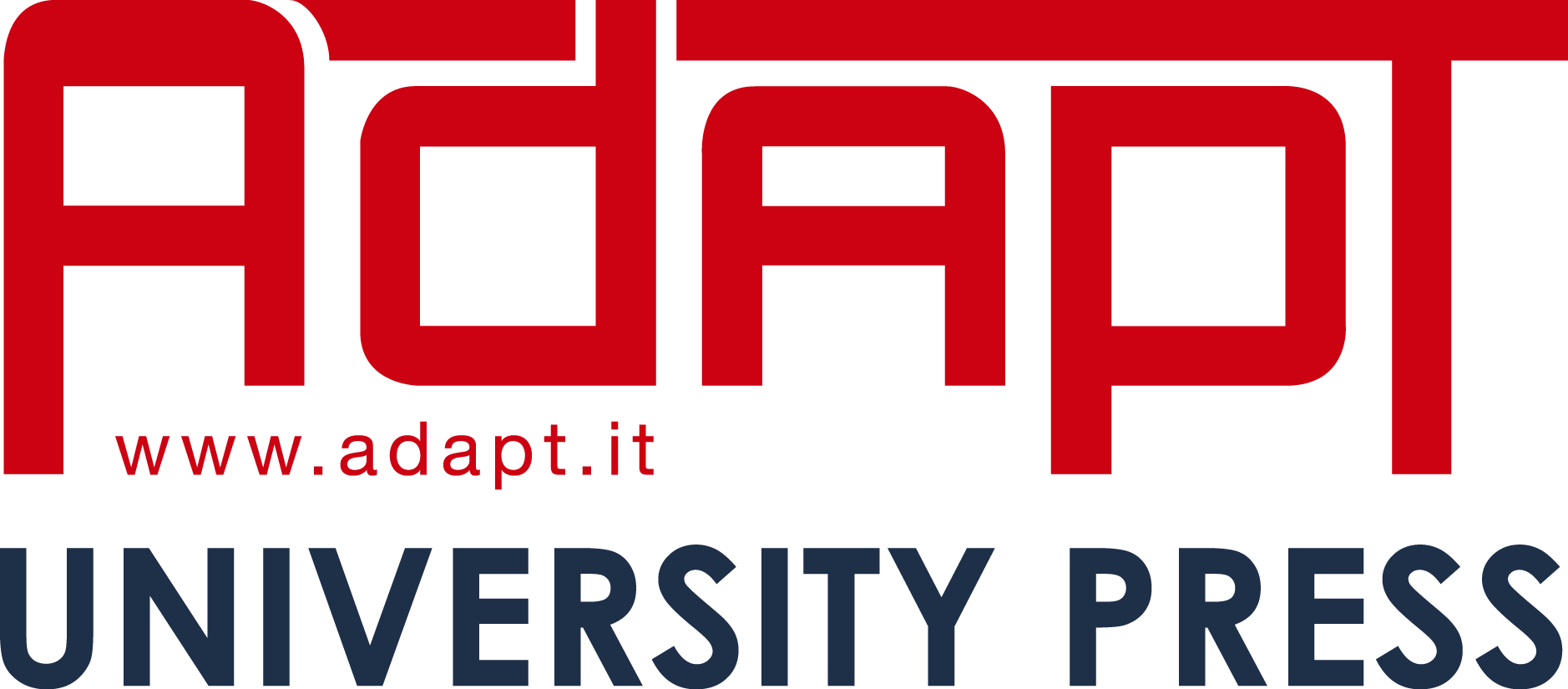 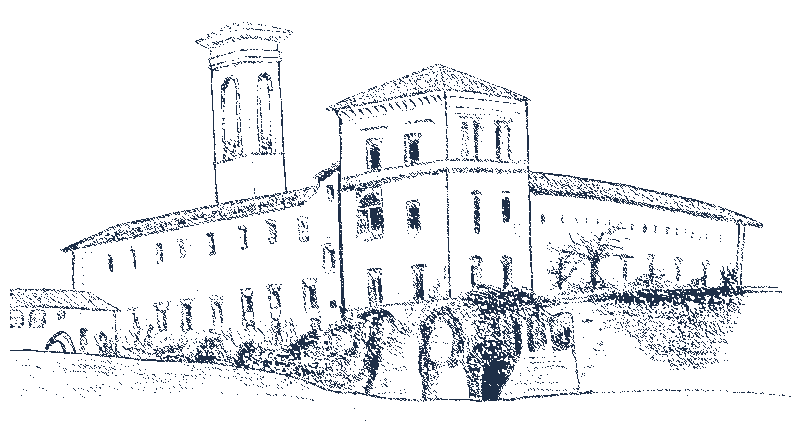 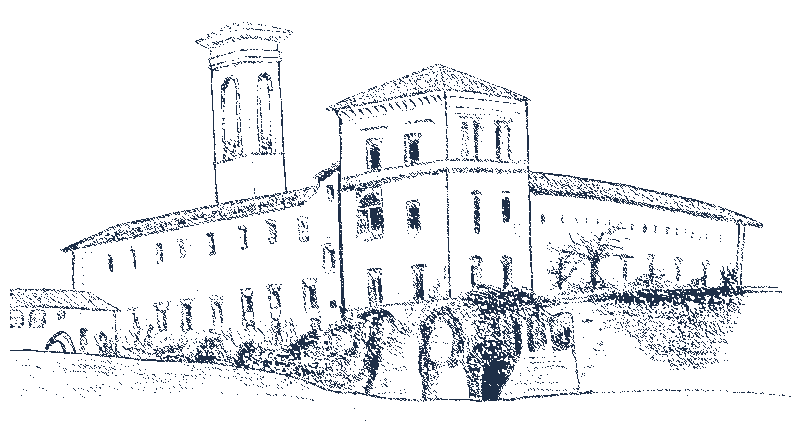 ADAPT – Scuola di alta formazione in relazioni industriali e di lavoro